СХЕМА РЫБОВОДНОГО УЧАСТКАСведения о рыбоводном участке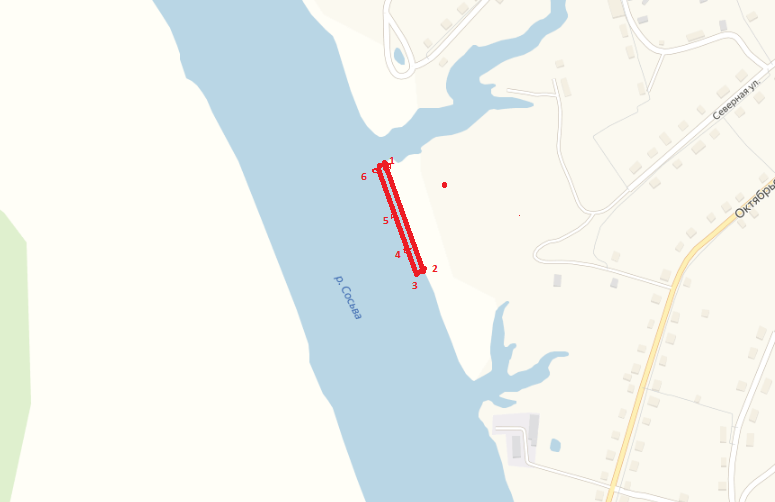 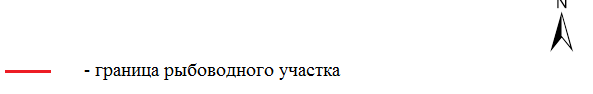 Границы рыбоводного участкаНаименование водного объектаМуниципальное образованиеПлощадь, гаВидводо-пользо-ванияот точки 1 (59.439052, 62.335492)* по береговой линии до точки 2 (59.437577, 62.336410), от точки 2 по прямой линии в пределах акватории до точки 3 (59.437569, 62.336313), от точки 3 по прямой линии в пределах акватории через точки 4 (59.437836, 62.336074), 5 (59.438399, 62.335769) до точки 6 (59.439048, 62.335382)от точки 6 по прямой линии в пределах акватории до точки 1.участок реки Сосьва (Большая Сосьва)пос. Гари Гаринский городской округ 0,102совмест-ное